П Р О Е К Т Российская Федерация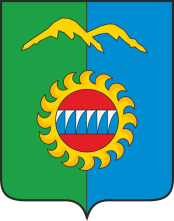 Администрация города ДивногорскаКрасноярского краяР А С П О Р Я Ж Е Н И Е ___ . ___ . 2022			г. Дивногорск					№ _________О предоставлении разрешения на условно разрешенный вид использования земельного участка с кадастровым номером 24:46:5303001:890В соответствии с Градостроительным кодексом Российской Федерации, Федеральным законом от 06.10.2003 № 131-ФЗ «Об общих принципах организации местного самоуправления в Российской Федерации», статьей 39 Градостроительного кодекса Российской Федерации, Правилами землепользования и застройки города Дивногорска, утвержденными Решением Дивногорского городского Совета депутатов от 29.11.2012 № 28-176 ГС, административным регламентом предоставления муниципальной услуги «Предоставление разрешения на условно разрешенный вид использования земельного участка или объекта капитального строительства», на основании заключения по результатам публичных слушаний от ____________ г.                               № __________, рекомендации Комиссии по подготовке проекта Правил землепользования и застройки города Дивногорска (протокол от ____________ г. № __________), руководствуясь ст. 43 Устава города:Предоставить разрешение на условно разрешенный вид использования земельного участка «строительство индивидуальных жилых домов усадебного типа при соответствии размещаемого объекта перспективному плану застройки городских территорий» в отношении земельного участка с кадастровым номером 24:46:5303001:890, расположенного по адресу: Красноярский край,                 г. Дивногорск, район п. Манский, садоводческое некоммерческое товарищество «Содружество».2.	Настоящее распоряжение опубликовать в средствах массовой информации и разместить на официальном сайте администрации города в информационно-телекоммуникационной сети «Интернет».3.	Настоящее распоряжение вступает в силу после его официального опубликования.4.	Контроль за исполнением настоящего распоряжения возложить на руководителя комитета обеспечения градостроительной деятельности, управления муниципальным имуществом и земельными отношениями администрации города Дивногорска.Глава города									С.И. Егоров